Minun täytyy lähteä puoli tuntia aikaisemmin.Minä olen Maijan sijainen.Minä olen Maria Lind.maria.lind.fi@gmail.comkahoot.ittippua pois kärryiltähuppari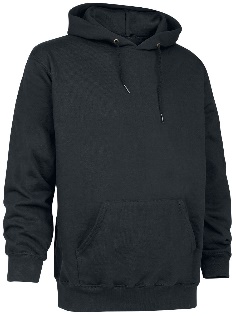 